Funktionale kommunikative Kompetenz Kommunikative FertigkeitenVerfügung über sprachliche MittelInterkulturelle KompetenzMethodische KompetenzThemen und Inhalte des Unterrichts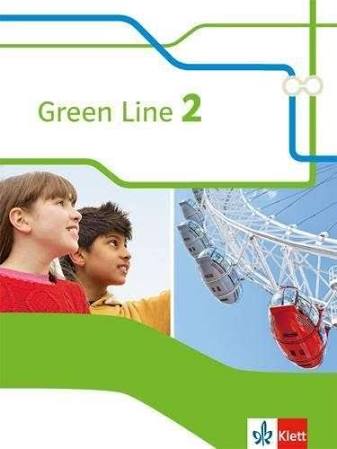 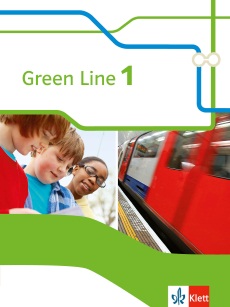 Green Line Band 1 & 2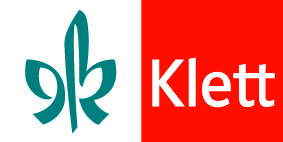 Synopse mit den Fachanforderungen am Gymnasium des Landes Schleswig-Holstein (2014) für die Klassen 5 und 6VorbemerkungGreen Line 1 und 2 – die ersten zwei Bände einer neu konzipierten Lehrwerksgeneration für Englisch als 1. Fremdsprache an Gymnasien – erfüllen die Anforderungen der Fachanforderungen Englisch für die Klassen 5 und 6 am Gymnasium in Schleswig-Holstein (2014) perfekt.Mit der vorliegenden Synopse erkennen Sie auf einen Blick die Übereinstimmung zwischen Buch und Lehrplan.Viel Spaß beim Unterrichten mit Green Line wünscht IhnenIhrGreen Line-TeamHör- und HörsehverstehenDie Schülerinnen und Schüler könnenSeite/Übung bzw. SeiteAnkündigungen, Erklärungen und Mitteilungen verstehenGL 1: u. a. 76 (Station 3), 97/2 (Skills)GL 2: u. a. 53/6, 91/3strukturierten Vorträgen folgenGL 1: u. a. 81/Step 4 (Unit task), 117/step 4 (Unit task)GL 2: u. a. 29/2, 39/Step 6 (Unit task)längeren Gesprächen, die in ihrer Gegenwart geführt werden, folgenGL 1: u. a. 19 (Station 2), 20/13GL 2: u. a. 13 (Station 2), 32/7den Informationsgehalt von Internet- und Radiosendungen sowie anderenauthentischen Texten verstehenGL 1: u. a. 68/2, 124/1GL 2: u. a. 68/1, 77/1die Aussage und Handlung von Film-, Fernseh- und Internetbeiträgen verstehenund unter medienkritischen Gesichtspunkten analysieren und bewertenGL 1: u. a. 36 (Action UK!), 64 (Action UK!)GL 2: u. a. 24 (Action UK!), 36 (Action UK!)LeseverstehenDie Schülerinnen und Schüler könnenSeite/Übung bzw. Seitedie wesentlichen Aussagen in Mitteilungen aus dem eigenen Interessens- und Erfahrungsbereich sowie aus allgemeinen Themenbereichen erfassenGL 1: u. a. 19 (Station 2), 28-29 (Pick-up B)GL 2: u. a. 8-9 (Check-in), 13 (Station 2)Anweisungen, Anleitungen, Hinweise und Vorschriften verstehenGL 1: u. a. 76/15, 79 (Skills), 237-239 (In the classroom)GL 2: u. a. 38-39 (Unit task), 281-183 (In the classroom)längere und komplexere fiktionale und nichtfiktionale Texte erfassen, analysieren und bewertenGL 1: u. a. 62-63 (Story), 88-89 (<Story>)GL 2: u. a. 18-19 (Story), 26-27 (<Story>)Sprechen - an Gesprächen teilnehmenDie Schülerinnen und Schüler könnenSeite/Übung bzw. SeiteGefühle sprachlich differenziert und interkulturell adressatengerecht ausdrücken und auf entsprechende Gefühlsäußerungen adäquat reagierenGL 1: u. a. 31/6, 71/5GL 2: u. a. 9/3, 51/3Gespräche und Diskussionen mithilfe von geeigneten Redemitteln adressatengerecht beginnen, fortführen und aufrechterhalten sowie gegebenenfalls zu den Standpunkten anderer in Zusammenhängen Stellung nehmenGL 1: u. a. 9/4, 10/8GL 2: u. a. 20/3b, 50/1alltägliche Standardsituationen des öffentlichen und kulturellen Lebens bewältigenGL 1: u. a. 10/6, 21/14GL 2: u. a. 13/9, 16/18in Interviews und Bewerbungsgesprächen differenziert Auskünfte gebenGL 1: u. a. 78/17, 80-81 (Unit task)GL 2: u. a. 73/8, 75/14fiktionale und nichtfiktionale Texte vorstellen und gegebenenfalls weiterführende Fragen dazu differenziert beantwortenGL 1: u. a. 25/4, 36/7GL 2: u. a. 36/4 (Action UK!), 42/1Sprechen - zusammenhängendes SprechenDie Schülerinnen und Schüler könnenSeite/Übung bzw. SeiteGegenstände und Vorgänge beschreibenGL 1: u. a. 15/2, 57/15GL 2: u. a. 33/9, 34/11eine nachvollziehbar strukturierte Präsentation vortragenGL 1: u. a. 23/Step 4 (Unit task), 43/Step 5 (Unit task)GL 2: u. a. 23/Step 5 (Unit task), 39/Step 6 (Unit task)Ansichten, Pläne oder Handlungen in Zusammenhängen unter Verwendung von gelernten Redemitteln begründen und bewertenGL 1: u. a. 63/3, 92/2GL 2: u. a. 16/18, 29/3SchreibenDie Schülerinnen und Schüler könnenSeite/Übung bzw. SeiteInformationen notieren und in Mitteilungen Informationen und Gedanken darlegenGL 1: u. a. 9/5, 18/7GL 2: u. a. 32/6, 35/13persönliche und standardisierte Briefe und E-Mails adressatengerecht formulierenGL 1: u. a. 18/8GL 2: u. a. 99 (Skills), 100-101 (Unit task)fiktionale und nichtfiktionale Texte schreiben, darin gegebenenfalls Informationen weitergeben, Gründe für Handlungen angeben und Stellung nehmenGL 1: u. a. 47/4, 51/3GL 2: u. a. 12/7, 15/17auf der Grundlage auditiver, visueller und audiovisueller Impulse textsortenspezifischschreibenGL 1: u. a. 26/3 (Action UK!), 46/4 (Action UK!)GL 2: u. a. 20/4, 49/4 (Across cultures)SprachmittlungDie Schülerinnen und Schüler könnenSeite/Übung bzw. Seitemündlich situations- und adressatengerecht sprachmittelnd agierenGL 1: u. a. 18/8, 37/10GL 2: u. a. 12/8, 34/12mündlich und schriftlich einfache nichtfiktionale und fiktionale Texte sinngemäß, situations- und adressatengerecht übertragenGL 1: u.a. 53/5, 74/12GL 2: u. a. 56/13c, 73/9Wortschatz und GrammatikDie Schülerinnen und Schüler könnenSeite/Übung bzw. Seiteeinen hinreichend großen allgemeinen und thematischen Wortschatz sowie einen grundlegenden Funktions- und Interpretationswortschatz nutzenGL 1: u. a. 11/9, 15/2GL 2: u. a. 17/22, 51/4ihre lexikalischen Bestände kontextorientiert und vernetzt verwenden und dabei Wörter und Wendungen unterschiedlicher Sprachebenen verwendenGL 1: u. a. 31/5, 45/3GL 2: u. a. 20/5, 32/8ein hinreichend großes Repertoire an verwendungshäufigen grammatischen Strukturen für ihre Sprech- und Schreibabsichten nutzenGL 1: u. a. 17/5, 27/3GL 2: u. a. 31/3, 53/4Aussprache und IntonationDie Schülerinnen und Schüler könnenSeite/Übung bzw. Seiteein hinreichend großes Repertoire typischer Aussprache- und Intonationsmuster verwenden und dabei eine meist klar verständliche Aussprache und angemessene Intonation zeigenGL 1: u. a. 38 (Station 2), 59 (Skills)GL 2: u. a. 42/3, 83/8die Zeichen der Lautschrift sprachlich umsetzenGL 1: u. a. 188/Englische Laute (Vocabulary-Anhang)GL 2: u. a. 198/Englische Laute (Vocabulary-Anhang)OrthografieDie Schülerinnen und Schüler könnenSeite/Übung bzw. Seiteihre fundierten Kenntnisse zu den Regelmäßigkeiten der Orthografie und Zeichensetzung nutzen und ihren aktiven Wortschatz weitgehend regelkonform verwendenGL 1: u. a. 11/9, 40/17, 41 (Skills), 48/2GL 2: u. a. 69/4, 89/5 (Across cultures)Darüber hinaus(können) Schülerinnen und SchülerSeite/Übung bzw. Seiteemotional markierte Sprache identifizieren und einschätzen und auf emotionale Äußerungen weitgehend angemessen reagierenGL 1: u. a. 38 (Station 2), 39/14GL 2: u. a. 9/3, 42/3Interkulturelle KompetenzDie Schülerinnen und Schüler könnenSeite/Übung bzw. Seitekennen spezifische Kommunikations- und Interaktionsregeln englischsprachigerLänder und können in vertrauten Situationen sprachlich angemessen handelnGL 1: u. a. 66/2 (Across cultures), 67/4 (Across cultures)GL 2: u. a.  98/1c, 94/5 (Across cultures)sind neugierig auf Fremdes, aufgeschlossen für andere Kulturen und beachten fremdkulturelle KonventionenGL 1: u. a. 104/1 (Across cultures), 122/2 (Across cultures)GL 2: u. a. 48/1 (Across cultures), 49/2 (Across cultures)stellen sich auf fremde Situationen ein, verhalten sich angemessen und sindbereit, ihr Handeln zu reflektierenGL 1: u. a. 66/1 (Across cultures), 67/3 (Across cultures)GL 2: u. a. 131/4c (Across cultures), 61 (Unit task)können sich in Personen unterschiedlicher Kulturen und in deren Werte, Haltungen und Einstellungen hineinversetzenGL 1: u. a. 104/2 (Across cultures), 122/3 (Across cultures)GL 2: u. a. 88/1 (Across cultures), 89/3 (Across cultures)kennen Sicht- und Wahrnehmungsweisen, Vorurteile und Stereotypeder eigenen Kultur und fremder Kulturen und reflektieren dieseGL 1: u. a. 67/5 (Across cultures), 105/5 (Across cultures)GL 2: u. a. 49/5 (Across cultures), 89/5können kulturelle Differenzen, Missverständnisse und Konfliktsituationen erkennen und ihr strategisches Wissen dazu nutzen, sie zu vermeiden oder zu klärenGL 1: u. a. 67/5 (Across cultures), 105/4GL 2: u. a. 88/2 (Across cultures), 89/4 (Across cultures)Die Kenntnisse und Fertigkeiten beziehen sich insbesondere auf Charakteristika der eigenen und der fremdsprachlichen Gesellschaft und Kultur aus folgenden Bereichen:das tägliche LebenLebensbedingungenzwischenmenschliche BeziehungenWerte, Normen, Überzeugungen, EinstellungenTextrezeptionDie Schülerinnen und Schüler könnenSeite/Übung bzw. Seiteverschiedene Hör- und Lesetechniken auf unterschiedliche sprachlich komplexe Textarten anwendenGL 1: u. a. 24 (Story), 44-45 (Story) GL 2: u. a. 18-19 (Story), 44-45 (<Story>)sich schnell einen Überblick über den Inhalt eines Textes verschaffenGL 1: u. a. 45/2, 63/2GL 2: u. a. 52/1, 64/1Textvorlagen durch Anwenden geeigneter Techniken erschließen und analysierenGL 1: u. a. 116 (Skills), 25/2GL 2: u. a. 59/2 (Skills), 87/4aInteraktionDie Schülerinnen und Schüler könnenSeite/Übung bzw. Seitesich in der Klasse, mit Partnern und in Gruppen in der Fremdsprachesprachlich und inhaltlich differenziert verständigen und Kommunikationsprozesse aufrecht erhaltenGL 1: u. a. 17/3, 22/18GL 2: u. a. 15/15, 53/5sich mit unterschiedlichen, englischsprachigen Personen sprachlich und inhaltlich differenziert verständigen und gegebenenfalls Verständigungsprobleme adäquat überwindenGL 1: u. a. 26/5, 31/7GL 2: u. a. 20/3b, 75/14cdifferenzierte Techniken des Vermittelns zwischen zwei Sprachen einsetzenGL 1: u. a. 74/12b, 94/6GL 2: u. a. 56/13c, 96/12TextproduktionDie Schülerinnen und Schüler könnenSeite/Übung bzw. Seitesich Informationen aus unterschiedlichen fremdsprachlichen Textquellenbeschaffen, diese vergleichen, auswählen, bearbeiten und reflektierenGL 1: u. a. 25/3, 27/2GL 2: u. a. 22-23 (Unit task), 42/1Techniken des Notierens zum Anfertigen eigener sprachlich und inhaltlich komplexer Texte oder Präsentationen nutzenGL 1: u. a. 42/Step 1 (Unit task), 57/15bGL 2: u. a. 32/6, 37 (Skills)sprachlich und inhaltlich komplexe Texte mündlich vortragen oder schriftlich verfassenGL 1: u. a. 61/Step 4 + Step 5 (Unit task)GL 2: u. a. 38-39 (Unit task), 57/17die Phasen des Schreibprozesses (Entwerfen, Schreiben, Überarbeiten) selbstständig und sprachlich, inhaltlich und textuell reflektiert durchführenGL 1: u. a. 23 (Unit task), 81 (Unit task)GL 2: u. a. 60-61 (Unit task), 78-79 (Unit task)LernstrategienDie Schülerinnen und Schüler könnenSeite/Übung bzw. SeiteHilfsmittel zum sprachlichen, inhaltlichen und textuellen Verstehen und Produzieren von Texten selbstständig und funktional nutzenGL 1: u. a. 59 (Skills), 97 (Skills), 189-191 (Vocabulary-Anhang)GL 2: u. a. 59 (Skills), 113 (Skills), 156-157 (Skills-Anhang)Verfahren zur Vernetzung, Strukturierung, Memorierung und Speicherung von sprachlichem Input differenziert und reflektiert anwendenGL 1: u. a. 11/9c, 15/2bGL 2: u. a. 9/3c, 16/19, 42/3cPräsentationen und MedienDie Schülerinnen und Schüler könnenSeite/Übung bzw. SeitePräsentationstechniken gezielt und reflektiert einsetzenGL 1: u. a. 23 (Unit task), 37 (Skills), 42-43 (Unit task), 60-61 (Unit task)GL 2: u. a. 38 (Unit task), 60 (Unit task), 120 (Unit task)Technologien zur Informationsbeschaffung, zur kommunikativen Interaktion (E-Mail) und zur Präsentation der Ergebnisse selbstständig nutzen sowie mit Lernprogrammen (auch Multimedia) arbeitenGL 1: u. a. 97 (Skills), 18/8, 52 (Station 1), 74/12GL 2: u. a. 21 (Skills), 59 (Skills),77 (Skills), 90-91 (Check-in), 99 (Skills)Lernbewusstheit und LernorganisationDie Schülerinnen und Schüler könnenSeite/Übung bzw. Seiteden Nutzen der Fremdsprache zur Pflege von persönlichen und beruflichen Kontakten einschätzenGL 1: u. a. 18/8, 53/5, 113/11GL 2: u. a. 12/8, 56/13cselbstständig, mit einem Partner oder in Gruppen längere Zeit zielorientiert und kritisch reflektierend arbeitenGL 1: u. a. 80-81 (Unit task), 98-99 (Unit task), 117 (Unit task)GL 2: u. a. 78-79 (Unit task), 100-101 (Unit task), 120-121 (Unit task)sprachlich und inhaltlich komplexe Projekte bearbeitenGL 1: u. a. 23 (Unit task), 42-43 (Unit task), 60-61 (Unit task) GL 2: u. a. 22-23 (Unit task), 37-38 (Unit task), 60-61 (Unit task)für sie förderliche Lernbedingungen nutzen und reflektieren, ihre Lernarbeit effektiv organisieren und die Zeit einteilenGL 1: u. a. 189-191 (Vocabulary-Anhang)GL 2: u. a. 156-157 (Skills-Anhang)Fehler erkennen und diese Erkenntnisse für den eigenen Lernprozess nutzenGL 1: u. a. 43/Step 4 + Step 5 (Unit task), 99/Step 4 (Unit task)GL 2: u. a. 29/3, 30/1, 39/Step 6 (Unit task), 101/Step 4 (Unit task)ihren eigenen Lernfortschritt bewerten sowie Methoden des Spracherwerbs reflektieren und diese selbstständig auf das Lernen weiterer Sprachen übertragenGL 1: u. a. 27 (Check-out), 47 (Check-out), 65 (Check-out), 85 (Check-out), 103 (Check-out), 121 (Check-out)GL 2: u. a. 25 (Check-out), 43 (Check-out), 65 (Check-out), 83 (Check-out), 105 (Check-out), 125 (Check-out)Persönliche LebensgestaltungPersönliche LebensgestaltungDie Schülerinnen und Schüler könnenDie Schülerinnen und Schüler könnenSeite/Übung bzw. Seiteverwandtschaftliche Beziehungen; Alltagsleben; Formen der Freizeit- und Feriengestaltung; WerteInhalte:my family and Iat homehobbiesfriendsGL 1:my family and I: u. a. 16 (Station 1), 17/4at home: u. a. 14-15 (Check-in), 20/13, 8-11 (Check-in), 69/4, 76/14hobbies: u. a. 30/4, 31/5-6, 11/9, 53/5friends: u. a. 95 (Station 2)GL 2:my family and I: u. a. 52 (Station 1), hobbies: u. a. 16 (Station 3), 22-23 (Unit task), 38-39 (Unit task), 68-69 (Check-in), 70 (Station 1), 83/3friends: u. a. 8-11 (Pick-up A), 24/1-2 (Action UK!), 46 (Action UK!), 54 (Station 2)Schule, Ausbildung und BerufSchule, Ausbildung und BerufDie Schülerinnen und Schüler könnenDie Schülerinnen und Schüler könnenSeite/Übung bzw. SeiteSchulalltag und außerschulischeAktivitätenInhalte:at schoolschool clubsclass outingsjobs around meGL 1: at school: u. a. 32-33 (Check-in), 34-37 (Station 1), 39-40 (Station 2), 42-43 (Unit task)GL 2: at school: u. a. 28-29 (Check-in), 32/7-8, school clubs: u. a. 34/12, 35/13, 38-39 (Unit task)class outings: u. a. 13 (Station 2), 22-23 (Unit task)jobs around me: u. a. 36 (Action UK!)berufliche Orientierung; weiterer Bildungsweg; ArbeitsalltagInhalte:at schoolschool clubsclass outingsjobs around meGL 1: at school: u. a. 32-33 (Check-in), 34-37 (Station 1), 39-40 (Station 2), 42-43 (Unit task)GL 2: at school: u. a. 28-29 (Check-in), 32/7-8, school clubs: u. a. 34/12, 35/13, 38-39 (Unit task)class outings: u. a. 13 (Station 2), 22-23 (Unit task)jobs around me: u. a. 36 (Action UK!)Teilhabe am gesellschaftlichen lebenTeilhabe am gesellschaftlichen lebenDie Schülerinnen und Schüler könnenSeite/Übung bzw. SeiteFormen und Gestaltung des ZusammenlebensInhalte:living in the city / countrymeans of transportwild animalsour world in … yearsGL 1:living in the city / country: u. a. 8-11 (Check-in), 74-75 (Station 2)(wild) animals: u. a. 58/17, 62-63 (Story), 74-75 (Station 2) GL 2:living in the city / country: u. a. 48-49 (Across cultures), 50-51 (Check-in), 58 (Action UK!)means of transport: u. a. 14/13, 15/16, 53/6our world in … years: u. a. 78-79 (Unit task)Handel, Technik, Medien und TransportInhalte:living in the city / countrymeans of transportwild animalsour world in … yearsGL 1:living in the city / country: u. a. 8-11 (Check-in), 74-75 (Station 2)(wild) animals: u. a. 58/17, 62-63 (Story), 74-75 (Station 2) GL 2:living in the city / country: u. a. 48-49 (Across cultures), 50-51 (Check-in), 58 (Action UK!)means of transport: u. a. 14/13, 15/16, 53/6our world in … years: u. a. 78-79 (Unit task)Erhalt unserer UmweltInhalte:living in the city / countrymeans of transportwild animalsour world in … yearsGL 1:living in the city / country: u. a. 8-11 (Check-in), 74-75 (Station 2)(wild) animals: u. a. 58/17, 62-63 (Story), 74-75 (Station 2) GL 2:living in the city / country: u. a. 48-49 (Across cultures), 50-51 (Check-in), 58 (Action UK!)means of transport: u. a. 14/13, 15/16, 53/6our world in … years: u. a. 78-79 (Unit task)Wege in die ZukunftInhalte:living in the city / countrymeans of transportwild animalsour world in … yearsGL 1:living in the city / country: u. a. 8-11 (Check-in), 74-75 (Station 2)(wild) animals: u. a. 58/17, 62-63 (Story), 74-75 (Station 2) GL 2:living in the city / country: u. a. 48-49 (Across cultures), 50-51 (Check-in), 58 (Action UK!)means of transport: u. a. 14/13, 15/16, 53/6our world in … years: u. a. 78-79 (Unit task)Kultur und GeschichteKultur und GeschichteDie Schülerinnen und Schüler könnenDie Schülerinnen und Schüler könnenSeite/Übung bzw. Seitedie anglophone LebensweltInhalte:being abroadmixed neighbourhoodsexploring museumsfamous people and sightsGL 1:being abroad: u. a. 66-67 (Across cultures), 104-105 (Across cultures)mixed neighbourhoods: Die Auswahl der Lehrwerkscharaktere spiegelt das multikulturelle Zusammenleben wieder famous people and sights: u. a. 122-123 (Across cultures)GL 2:being abroad: u. a. 88-89 (Across cultures), 130-131 (Across cultures)mixed neighbourhoods: Die Auswahl der Lehrwerkscharaktere spiegelt das multikulturelle Zusammenleben wieder exploring museums: u. a. 52 (Station 1), 56 (Station 3)famous people and sights: u. a. 48-49 (Across cultures), 50-51 (Across cultures), 75/14multikulturelles ZusammenlebenInhalte:being abroadmixed neighbourhoodsexploring museumsfamous people and sightsGL 1:being abroad: u. a. 66-67 (Across cultures), 104-105 (Across cultures)mixed neighbourhoods: Die Auswahl der Lehrwerkscharaktere spiegelt das multikulturelle Zusammenleben wieder famous people and sights: u. a. 122-123 (Across cultures)GL 2:being abroad: u. a. 88-89 (Across cultures), 130-131 (Across cultures)mixed neighbourhoods: Die Auswahl der Lehrwerkscharaktere spiegelt das multikulturelle Zusammenleben wieder exploring museums: u. a. 52 (Station 1), 56 (Station 3)famous people and sights: u. a. 48-49 (Across cultures), 50-51 (Across cultures), 75/14ästhetisch-gestalterische AusdrucksformenInhalte:being abroadmixed neighbourhoodsexploring museumsfamous people and sightsGL 1:being abroad: u. a. 66-67 (Across cultures), 104-105 (Across cultures)mixed neighbourhoods: Die Auswahl der Lehrwerkscharaktere spiegelt das multikulturelle Zusammenleben wieder famous people and sights: u. a. 122-123 (Across cultures)GL 2:being abroad: u. a. 88-89 (Across cultures), 130-131 (Across cultures)mixed neighbourhoods: Die Auswahl der Lehrwerkscharaktere spiegelt das multikulturelle Zusammenleben wieder exploring museums: u. a. 52 (Station 1), 56 (Station 3)famous people and sights: u. a. 48-49 (Across cultures), 50-51 (Across cultures), 75/14aus der Vergangenheit lernenInhalte:being abroadmixed neighbourhoodsexploring museumsfamous people and sightsGL 1:being abroad: u. a. 66-67 (Across cultures), 104-105 (Across cultures)mixed neighbourhoods: Die Auswahl der Lehrwerkscharaktere spiegelt das multikulturelle Zusammenleben wieder famous people and sights: u. a. 122-123 (Across cultures)GL 2:being abroad: u. a. 88-89 (Across cultures), 130-131 (Across cultures)mixed neighbourhoods: Die Auswahl der Lehrwerkscharaktere spiegelt das multikulturelle Zusammenleben wieder exploring museums: u. a. 52 (Station 1), 56 (Station 3)famous people and sights: u. a. 48-49 (Across cultures), 50-51 (Across cultures), 75/14